NOTA, DE 18 DE JUNHO DE 2022.Prezado(a) Discente, Servidor(a),Foi cadastrado nesta data 13/06/2022 11:10:00, cumprindo assim os prazos legais estabelecidos através do calendário acadêmico Res 08/2022 – CONSU,Solicitação que seja ajustado o prazo do projeto conforme a data da submissão, ou seja 12M. Público alvo:  ALUNOS, SERVIDORES e COMUNIDADE EXTERNA:: Possíveis Inscrições 13/07/2022: Encerramento do SL 2021.2 14 e 15/07/2022: Período para Trancamento e Destrancamento de Curso14 a 21/07/2022: Prazo para consolidação dos Diários de Classe de 2021.2 (Docentes)prazo de recursos de notas: até 25/07.15 a 30/06/2022: Pré-matrícula Estágio site do curso https://www2.unifap.br/historia/ 18 a 25/07/2022: Matrícula para o SL 2022.1. - https://sigaa.unifap.br/sigaa/verTelaLogin.do 28 a 30/07/2022: Ajustes de Matrícula – fora do prazo para quem perdeu prazos, via chamado.18 a 31/07/2022 – RECESSO01/08/2022 - segunda-feira٭ :Início do SL – 06/12/2022: Encerramento do SL 2022.1.01 a 12/08/2022: Preenchimento PAID 2022.1 (Docentes) - 13 a 20: Homologação PAID 2022.1 (Dept.)7 a 14/12/2022: Prazo para consolidação dos Diários de Classe/2022.1 (Docentes).RECURSO NOTA: 15 a 16/12/2022.A Coordenação do Curso.DADOS DA AÇÃO DE EXTENSÃODADOS DA AÇÃO DE EXTENSÃODADOS DA AÇÃO DE EXTENSÃODADOS DA AÇÃO DE EXTENSÃODADOS DA AÇÃO DE EXTENSÃODADOS DA AÇÃO DE EXTENSÃODados GeraisDados GeraisDados GeraisDados GeraisDados GeraisDados GeraisCódigo:PJ079-2022Título:PROSEAR - Projeto de Extensão e Social da UNIFAP Ensinar e Aprender (Preparatório para concursos público e Cursos Profissionalizantes)PROSEAR - Projeto de Extensão e Social da UNIFAP Ensinar e Aprender (Preparatório para concursos público e Cursos Profissionalizantes)PROSEAR - Projeto de Extensão e Social da UNIFAP Ensinar e Aprender (Preparatório para concursos público e Cursos Profissionalizantes)Ano:2022Período:19/05/2022 a 31/12/2022Categoria:PROJETOUnidade Proponente:COORDENAÇÃO DO CURSO DE HISTÓRIA BACHARELADO - CCHB / UNIFAPUnidade Orçamentária:Outras Unidades Envolvidas:Abrangência:LocalÁrea do CNPq:Ciências HumanasÁrea Principal:EDUCAÇÃOTipo de Cadastro:SUBMISSÃO DE NOVA PROPOSTAGrupo Permanente de Arte e Cultura:SIMFonte de Financiamento:AÇÃO AUTO-FINANCIADARenovação:NÃOPúblico Alvo Interno:50Linha de Atuação:EducaçãoEducaçãoEducaçãoEducaçãoEducaçãoNº Bolsas Solicitadas:0Nº Bolsas Concedidas:0Faz parte de Programa de Extensão?NÃO 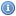 Público Alvo Externo:50Público Alvo Interno:servidores, discentesPúblico Alvo Externo:comunidade externaPúblico Estimado Interno:50 pessoasPúblico Estimado Externo:50 pessoasPúblico Real Atingido:Não informado Situação:EM EXECUÇÃOEM EXECUÇÃOEM EXECUÇÃOEM EXECUÇÃOEM EXECUÇÃOMunicípio RealizaçãoMunicípio RealizaçãoMunicípio RealizaçãoMunicípio RealizaçãoMunicípio RealizaçãoMunicípio RealizaçãoDetalhes da AçãoDetalhes da AçãoDetalhes da AçãoDetalhes da AçãoDetalhes da AçãoDetalhes da AçãoResumo:
A educação pública brasileira, conta com uma parcela da população que apenas frequentou espaços formais de ensino, frequentando turmas lotadas, falta de professores e de materiais didáticos e ferramentas, onde por vezes, os professores não conseguem atender a todos os alunos de forma igualitária. Desta forma, muitos jovens e adultos encerram o ensino médio com muitos déficits em seu conhecimento e quando se deparam com o Exame Nacional do ensino Médio (ENEM) ou concursos públicos recorrem aos cursinhos preparatórios, que apresentam didáticas e estratégias de aprendizagem diferenciadas, com mensagens de incentivo, com dinâmicas (adequadas à proposta educacional), onde se aprende de forma mais descontraída para que se possa conseguir àquilo a que se propôs (RIBEIRO et al., 2011, p.3). Renovar o projeto: Url da Acão: https://sigaa.unifap.br/sigaa/link/public/extensao/visualizacaoAcaoExtensao/91794542Resumo:
A educação pública brasileira, conta com uma parcela da população que apenas frequentou espaços formais de ensino, frequentando turmas lotadas, falta de professores e de materiais didáticos e ferramentas, onde por vezes, os professores não conseguem atender a todos os alunos de forma igualitária. Desta forma, muitos jovens e adultos encerram o ensino médio com muitos déficits em seu conhecimento e quando se deparam com o Exame Nacional do ensino Médio (ENEM) ou concursos públicos recorrem aos cursinhos preparatórios, que apresentam didáticas e estratégias de aprendizagem diferenciadas, com mensagens de incentivo, com dinâmicas (adequadas à proposta educacional), onde se aprende de forma mais descontraída para que se possa conseguir àquilo a que se propôs (RIBEIRO et al., 2011, p.3). Renovar o projeto: Url da Acão: https://sigaa.unifap.br/sigaa/link/public/extensao/visualizacaoAcaoExtensao/91794542Resumo:
A educação pública brasileira, conta com uma parcela da população que apenas frequentou espaços formais de ensino, frequentando turmas lotadas, falta de professores e de materiais didáticos e ferramentas, onde por vezes, os professores não conseguem atender a todos os alunos de forma igualitária. Desta forma, muitos jovens e adultos encerram o ensino médio com muitos déficits em seu conhecimento e quando se deparam com o Exame Nacional do ensino Médio (ENEM) ou concursos públicos recorrem aos cursinhos preparatórios, que apresentam didáticas e estratégias de aprendizagem diferenciadas, com mensagens de incentivo, com dinâmicas (adequadas à proposta educacional), onde se aprende de forma mais descontraída para que se possa conseguir àquilo a que se propôs (RIBEIRO et al., 2011, p.3). Renovar o projeto: Url da Acão: https://sigaa.unifap.br/sigaa/link/public/extensao/visualizacaoAcaoExtensao/91794542Resumo:
A educação pública brasileira, conta com uma parcela da população que apenas frequentou espaços formais de ensino, frequentando turmas lotadas, falta de professores e de materiais didáticos e ferramentas, onde por vezes, os professores não conseguem atender a todos os alunos de forma igualitária. Desta forma, muitos jovens e adultos encerram o ensino médio com muitos déficits em seu conhecimento e quando se deparam com o Exame Nacional do ensino Médio (ENEM) ou concursos públicos recorrem aos cursinhos preparatórios, que apresentam didáticas e estratégias de aprendizagem diferenciadas, com mensagens de incentivo, com dinâmicas (adequadas à proposta educacional), onde se aprende de forma mais descontraída para que se possa conseguir àquilo a que se propôs (RIBEIRO et al., 2011, p.3). Renovar o projeto: Url da Acão: https://sigaa.unifap.br/sigaa/link/public/extensao/visualizacaoAcaoExtensao/91794542Resumo:
A educação pública brasileira, conta com uma parcela da população que apenas frequentou espaços formais de ensino, frequentando turmas lotadas, falta de professores e de materiais didáticos e ferramentas, onde por vezes, os professores não conseguem atender a todos os alunos de forma igualitária. Desta forma, muitos jovens e adultos encerram o ensino médio com muitos déficits em seu conhecimento e quando se deparam com o Exame Nacional do ensino Médio (ENEM) ou concursos públicos recorrem aos cursinhos preparatórios, que apresentam didáticas e estratégias de aprendizagem diferenciadas, com mensagens de incentivo, com dinâmicas (adequadas à proposta educacional), onde se aprende de forma mais descontraída para que se possa conseguir àquilo a que se propôs (RIBEIRO et al., 2011, p.3). Renovar o projeto: Url da Acão: https://sigaa.unifap.br/sigaa/link/public/extensao/visualizacaoAcaoExtensao/91794542Resumo:
A educação pública brasileira, conta com uma parcela da população que apenas frequentou espaços formais de ensino, frequentando turmas lotadas, falta de professores e de materiais didáticos e ferramentas, onde por vezes, os professores não conseguem atender a todos os alunos de forma igualitária. Desta forma, muitos jovens e adultos encerram o ensino médio com muitos déficits em seu conhecimento e quando se deparam com o Exame Nacional do ensino Médio (ENEM) ou concursos públicos recorrem aos cursinhos preparatórios, que apresentam didáticas e estratégias de aprendizagem diferenciadas, com mensagens de incentivo, com dinâmicas (adequadas à proposta educacional), onde se aprende de forma mais descontraída para que se possa conseguir àquilo a que se propôs (RIBEIRO et al., 2011, p.3). Renovar o projeto: Url da Acão: https://sigaa.unifap.br/sigaa/link/public/extensao/visualizacaoAcaoExtensao/91794542Justificativa:
O Intuito e suas perspectivas quanto a educação em espaços não formais de ensino, e realização de preparatório para concursos público e cursos profissionalizantes por meio deste projeto e com apoio institucional e(ou) VOLUNTÁRIO na forma da lei (na qualidade onde o ensinar e aprender gerir experiencias aos envolvidos e participantes, onde todos são beneficiados). Atividades será Semipresencial (EaD e Presencial), devido o momento pandêmico atual e utilizar-se da tecnologia como ferramenta na pesquisa, para tanto, o presencial e essencial pelo menos um encontro semanal a fim de "tira dúvidas" entre os cursistas/alunos. - Capacitar e transformar conhecimentos através dos cursos profissionalizantes, de nível fundamental, médio a intermediário, na forma da lei nº 9394/1996, e Decreto Presidencial n° 5.154, de 23 de julho de 2004, Art. 1° e 3° e as normas do Ministério da Educação (MEC) pela Resolução CNE n° 04/1999, Art. 11, referente a educação continuada do trabalhador, e ainda preparar pessoas com vulnerabilidade sócio-econômica para prestarem concursos públicos nas esferas municipal, estadual e federal. Os dois pilares da sociedade humana é SAÚDE e EDUCAÇÃO, um faz contribuição para o bom desenvolvimento do ser humano. Atender aos Moradores dos municípios citados nos autos deste projeto com apoio desta Universidade. Art. 205. CF88, A educação, direito de todos e dever do Estado e da família, será promovida e incentivada com a colaboração da sociedade, visando ao pleno desenvolvimento da pessoa, seu preparo para o exercício da cidadania e sua qualificação para o trabalho. Assim como: I - erradicação do analfabetismo; II - universalização do atendimento escolar; III - melhoria da qualidade do ensino; IV - formação para o trabalho; V - promoção humanística. [...] Art. 207. As universidades gozam de autonomia didático-científica, administrativa e de gestão financeira e patrimonial, e obedecerão ao princípio de indissociabilidade entre ensino, pesquisa e extensão. [...]Justificativa:
O Intuito e suas perspectivas quanto a educação em espaços não formais de ensino, e realização de preparatório para concursos público e cursos profissionalizantes por meio deste projeto e com apoio institucional e(ou) VOLUNTÁRIO na forma da lei (na qualidade onde o ensinar e aprender gerir experiencias aos envolvidos e participantes, onde todos são beneficiados). Atividades será Semipresencial (EaD e Presencial), devido o momento pandêmico atual e utilizar-se da tecnologia como ferramenta na pesquisa, para tanto, o presencial e essencial pelo menos um encontro semanal a fim de "tira dúvidas" entre os cursistas/alunos. - Capacitar e transformar conhecimentos através dos cursos profissionalizantes, de nível fundamental, médio a intermediário, na forma da lei nº 9394/1996, e Decreto Presidencial n° 5.154, de 23 de julho de 2004, Art. 1° e 3° e as normas do Ministério da Educação (MEC) pela Resolução CNE n° 04/1999, Art. 11, referente a educação continuada do trabalhador, e ainda preparar pessoas com vulnerabilidade sócio-econômica para prestarem concursos públicos nas esferas municipal, estadual e federal. Os dois pilares da sociedade humana é SAÚDE e EDUCAÇÃO, um faz contribuição para o bom desenvolvimento do ser humano. Atender aos Moradores dos municípios citados nos autos deste projeto com apoio desta Universidade. Art. 205. CF88, A educação, direito de todos e dever do Estado e da família, será promovida e incentivada com a colaboração da sociedade, visando ao pleno desenvolvimento da pessoa, seu preparo para o exercício da cidadania e sua qualificação para o trabalho. Assim como: I - erradicação do analfabetismo; II - universalização do atendimento escolar; III - melhoria da qualidade do ensino; IV - formação para o trabalho; V - promoção humanística. [...] Art. 207. As universidades gozam de autonomia didático-científica, administrativa e de gestão financeira e patrimonial, e obedecerão ao princípio de indissociabilidade entre ensino, pesquisa e extensão. [...]Justificativa:
O Intuito e suas perspectivas quanto a educação em espaços não formais de ensino, e realização de preparatório para concursos público e cursos profissionalizantes por meio deste projeto e com apoio institucional e(ou) VOLUNTÁRIO na forma da lei (na qualidade onde o ensinar e aprender gerir experiencias aos envolvidos e participantes, onde todos são beneficiados). Atividades será Semipresencial (EaD e Presencial), devido o momento pandêmico atual e utilizar-se da tecnologia como ferramenta na pesquisa, para tanto, o presencial e essencial pelo menos um encontro semanal a fim de "tira dúvidas" entre os cursistas/alunos. - Capacitar e transformar conhecimentos através dos cursos profissionalizantes, de nível fundamental, médio a intermediário, na forma da lei nº 9394/1996, e Decreto Presidencial n° 5.154, de 23 de julho de 2004, Art. 1° e 3° e as normas do Ministério da Educação (MEC) pela Resolução CNE n° 04/1999, Art. 11, referente a educação continuada do trabalhador, e ainda preparar pessoas com vulnerabilidade sócio-econômica para prestarem concursos públicos nas esferas municipal, estadual e federal. Os dois pilares da sociedade humana é SAÚDE e EDUCAÇÃO, um faz contribuição para o bom desenvolvimento do ser humano. Atender aos Moradores dos municípios citados nos autos deste projeto com apoio desta Universidade. Art. 205. CF88, A educação, direito de todos e dever do Estado e da família, será promovida e incentivada com a colaboração da sociedade, visando ao pleno desenvolvimento da pessoa, seu preparo para o exercício da cidadania e sua qualificação para o trabalho. Assim como: I - erradicação do analfabetismo; II - universalização do atendimento escolar; III - melhoria da qualidade do ensino; IV - formação para o trabalho; V - promoção humanística. [...] Art. 207. As universidades gozam de autonomia didático-científica, administrativa e de gestão financeira e patrimonial, e obedecerão ao princípio de indissociabilidade entre ensino, pesquisa e extensão. [...]Justificativa:
O Intuito e suas perspectivas quanto a educação em espaços não formais de ensino, e realização de preparatório para concursos público e cursos profissionalizantes por meio deste projeto e com apoio institucional e(ou) VOLUNTÁRIO na forma da lei (na qualidade onde o ensinar e aprender gerir experiencias aos envolvidos e participantes, onde todos são beneficiados). Atividades será Semipresencial (EaD e Presencial), devido o momento pandêmico atual e utilizar-se da tecnologia como ferramenta na pesquisa, para tanto, o presencial e essencial pelo menos um encontro semanal a fim de "tira dúvidas" entre os cursistas/alunos. - Capacitar e transformar conhecimentos através dos cursos profissionalizantes, de nível fundamental, médio a intermediário, na forma da lei nº 9394/1996, e Decreto Presidencial n° 5.154, de 23 de julho de 2004, Art. 1° e 3° e as normas do Ministério da Educação (MEC) pela Resolução CNE n° 04/1999, Art. 11, referente a educação continuada do trabalhador, e ainda preparar pessoas com vulnerabilidade sócio-econômica para prestarem concursos públicos nas esferas municipal, estadual e federal. Os dois pilares da sociedade humana é SAÚDE e EDUCAÇÃO, um faz contribuição para o bom desenvolvimento do ser humano. Atender aos Moradores dos municípios citados nos autos deste projeto com apoio desta Universidade. Art. 205. CF88, A educação, direito de todos e dever do Estado e da família, será promovida e incentivada com a colaboração da sociedade, visando ao pleno desenvolvimento da pessoa, seu preparo para o exercício da cidadania e sua qualificação para o trabalho. Assim como: I - erradicação do analfabetismo; II - universalização do atendimento escolar; III - melhoria da qualidade do ensino; IV - formação para o trabalho; V - promoção humanística. [...] Art. 207. As universidades gozam de autonomia didático-científica, administrativa e de gestão financeira e patrimonial, e obedecerão ao princípio de indissociabilidade entre ensino, pesquisa e extensão. [...]Justificativa:
O Intuito e suas perspectivas quanto a educação em espaços não formais de ensino, e realização de preparatório para concursos público e cursos profissionalizantes por meio deste projeto e com apoio institucional e(ou) VOLUNTÁRIO na forma da lei (na qualidade onde o ensinar e aprender gerir experiencias aos envolvidos e participantes, onde todos são beneficiados). Atividades será Semipresencial (EaD e Presencial), devido o momento pandêmico atual e utilizar-se da tecnologia como ferramenta na pesquisa, para tanto, o presencial e essencial pelo menos um encontro semanal a fim de "tira dúvidas" entre os cursistas/alunos. - Capacitar e transformar conhecimentos através dos cursos profissionalizantes, de nível fundamental, médio a intermediário, na forma da lei nº 9394/1996, e Decreto Presidencial n° 5.154, de 23 de julho de 2004, Art. 1° e 3° e as normas do Ministério da Educação (MEC) pela Resolução CNE n° 04/1999, Art. 11, referente a educação continuada do trabalhador, e ainda preparar pessoas com vulnerabilidade sócio-econômica para prestarem concursos públicos nas esferas municipal, estadual e federal. Os dois pilares da sociedade humana é SAÚDE e EDUCAÇÃO, um faz contribuição para o bom desenvolvimento do ser humano. Atender aos Moradores dos municípios citados nos autos deste projeto com apoio desta Universidade. Art. 205. CF88, A educação, direito de todos e dever do Estado e da família, será promovida e incentivada com a colaboração da sociedade, visando ao pleno desenvolvimento da pessoa, seu preparo para o exercício da cidadania e sua qualificação para o trabalho. Assim como: I - erradicação do analfabetismo; II - universalização do atendimento escolar; III - melhoria da qualidade do ensino; IV - formação para o trabalho; V - promoção humanística. [...] Art. 207. As universidades gozam de autonomia didático-científica, administrativa e de gestão financeira e patrimonial, e obedecerão ao princípio de indissociabilidade entre ensino, pesquisa e extensão. [...]Justificativa:
O Intuito e suas perspectivas quanto a educação em espaços não formais de ensino, e realização de preparatório para concursos público e cursos profissionalizantes por meio deste projeto e com apoio institucional e(ou) VOLUNTÁRIO na forma da lei (na qualidade onde o ensinar e aprender gerir experiencias aos envolvidos e participantes, onde todos são beneficiados). Atividades será Semipresencial (EaD e Presencial), devido o momento pandêmico atual e utilizar-se da tecnologia como ferramenta na pesquisa, para tanto, o presencial e essencial pelo menos um encontro semanal a fim de "tira dúvidas" entre os cursistas/alunos. - Capacitar e transformar conhecimentos através dos cursos profissionalizantes, de nível fundamental, médio a intermediário, na forma da lei nº 9394/1996, e Decreto Presidencial n° 5.154, de 23 de julho de 2004, Art. 1° e 3° e as normas do Ministério da Educação (MEC) pela Resolução CNE n° 04/1999, Art. 11, referente a educação continuada do trabalhador, e ainda preparar pessoas com vulnerabilidade sócio-econômica para prestarem concursos públicos nas esferas municipal, estadual e federal. Os dois pilares da sociedade humana é SAÚDE e EDUCAÇÃO, um faz contribuição para o bom desenvolvimento do ser humano. Atender aos Moradores dos municípios citados nos autos deste projeto com apoio desta Universidade. Art. 205. CF88, A educação, direito de todos e dever do Estado e da família, será promovida e incentivada com a colaboração da sociedade, visando ao pleno desenvolvimento da pessoa, seu preparo para o exercício da cidadania e sua qualificação para o trabalho. Assim como: I - erradicação do analfabetismo; II - universalização do atendimento escolar; III - melhoria da qualidade do ensino; IV - formação para o trabalho; V - promoção humanística. [...] Art. 207. As universidades gozam de autonomia didático-científica, administrativa e de gestão financeira e patrimonial, e obedecerão ao princípio de indissociabilidade entre ensino, pesquisa e extensão. [...]Fundamentação Teórica:
Assim, principalmente no contexto da educação pública muitos estudantes precisam complementar seus estudos em cursos de preparatórios de concursos e de vestibulares para ingressar em determinada carreira ou para cursar uma universidade, para então, estar um nível mais adequado aos outros concorrentes, não se pode negar, que as chances de melhorar suas condições financeiras e sua realidade e de sua família, aumentam muito, e os mais ricos se preparam desde cedo, conforme afirma Castro e Carnoy: Hoje, com a massificação gradual das escolas secundárias públicas e o declínio da classificação média de seus alunos no vestibular, os pais de renda mais alta estão basicamente preocupados em financiar 11 anos de [ensino] particular para garantir o acesso à universidade pública, sobretudo às faculdades mais “seletivas” (...). As “boas” escolas públicas e particulares, por sua vez podem selecionar os alunos que devem sair-se melhor nos exames. (1997, p.51) A educação desempenha um papel muito relevante na vida do indivíduo pois busca-se formá-lo em muitos sentidos, seja contribuindo com sua carreira ou sua contribuição na sociedade, os anos de formação em um espaço formal de ensino, como nas escolas, pode ser encarado de muitas formas pelo estudante, fadigando-o ou sobrecarregando com muitos conteúdos e tarefas, sendo um ensino mais rígido e tendo que ter notas ou conceitos suficientes para passar. Na percepção de mundo, ciência, homem, natureza, sociedade vem provocando também transformações em todos os âmbitos da sociedade. No que se refere à educação, surge a necessidade de repensar o currículo: – Os conteúdos estão organizados tendo por base a concepção de ciência tradicional, trabalhando o conhecimento de maneira fragmentada nas disciplinas e séries; necessidade de rever a formação do professor, as metodologias, as formas de avaliação, enfim, o processo educativo como um todo (ROCHA, 2008, p. 26). Diferentemente da proposta dos espaços não formais de ensino, pois busca-se maior leveza, descontração, que o aluno entenda a partir de suas vivências, com temas do cotidiano, fazendo visitas à museus, parques, locais e monumentos históricos, fazendo que o conhecimento seja real e não abstrato, com apenas imagens em um livro ou um caderno (MARANDINO, 2000). Não significa que as escolas não possam proporcionar boas vivências, mas que juntos, tais conhecimentos podem ser significativos fara os alunos, tornando assim, sua formação mais completa. Neste sentido, os espaços não formais de ensino somam com a educação formal recebida na escola, para que o estudante conquiste seus objetivos, haja vista, que devido à hipossuficiência de uma parcela dos estudantes de escolas públicas, não se encontram em igualdade com seus concorrentes, apesar das bolsas e cotas universitárias (ROCHA E FACHÍN-TERÁN ,2010). Para tanto, percebe-se que as estratégias adotas pelos professores são fundamentais para que o conhecimento seja mais objetivo e significativo, pois um dos papéis dos professores é orientar os alunos, no sentido, de se tornarem participativos do seu processo de ensino, e não apenas receber um conhecimento pronto e acabado, como depósito que acumula conteúdo sem sentido (ZUANON, DINIZ e NASCIMENTO, 2010). Assim, aprender com as vivências dos colegas e professores é um ponto a ser levantado nos espaços não formais, mais participação, ser ativo e colaborativo, ir além, pesquisar mais e se envolver. Contudo, é relevante que o educador forneça esses meios e fomente no indivíduo um ser pesquisador, curioso, e que perceba que a educação está para além dos muros da escola, está em sua comunidade, nas praças, nos idosos, que podem colaborar em muito com seus conhecimentos. Conforme Alcântara e Fachín-Terán (2010) percebe-se que muitos espaços podem ser acessados com baixo custo e muitos benefícios, pois a arte, a música e as danças podem ser fontes de conhecimento, bastando ter motivação para aprender e gostar de aprender. Nos preparatórios de concursos e vestibulares observa-se que os professores se utilizam de técnicas adequadas para que os estudantes captem a maior quantidade de conhecimento possível, com intervalos precisos para descontração, brincadeiras e dinâmicas, que podem parecer sem um objetivo, mas que tem fica claro quando se revela que o ser humano quando submetido a muitas horas de uma quantidade muito grande de conteúdo pode facilmente se distrair e perder o foco, desta forma, algumas técnicas são utilizadas por tais educadores, para então depois voltar com mais informações, além disso tais assuntos tendem a ser uma revisão da sua educação formal, sendo apresentada apenas de forma contextualizada, divertida e com um objetivo muito bem definido, qual seja a aprovação em um vestibular ou concurso público (WHITAKER e FIAMENGUE,1999). Além disso, o público presente costuma ter uma atenção mais redobrada, haja vista, a concorrência para algumas carreiras ou cursos universitários serem muito concorridos, neste caso, há um fator motivacional muito grande para se obter resultados satisfatórios (SILVA e NAVARRO, 2012). Salienta-se ainda, como fator que muitos destes espaços são de cunho financeiro e busca atingir uma grande massa de pessoas, por isso, há um compromisso de estudantes e professores utilizando-se de suas mais diversas estratégias para aprender mais e melhor. Isto revela-se como um ponto a mais para os espaços não formais gratuitos, que contam com colaboradores voluntários, que buscam compartilhar seus conhecimentos e experiências com o público, como o caso do projeto PROSEAR, assim busca-se averiguar as perspectivas dos professores, e sua “bagagem” de conhecimento a favor da comunidade e dos que não possuem condições financeiras para pagar um espaço não formal particular. Portanto, os espaços não formais de ensino mostram-se muito úteis para a educação e formação integral do indivíduo, somando-se assim a educação formal, e conferindo novas experiências e possibilidades para os envolvidos no processo de ensino-aprendizagem.Fundamentação Teórica:
Assim, principalmente no contexto da educação pública muitos estudantes precisam complementar seus estudos em cursos de preparatórios de concursos e de vestibulares para ingressar em determinada carreira ou para cursar uma universidade, para então, estar um nível mais adequado aos outros concorrentes, não se pode negar, que as chances de melhorar suas condições financeiras e sua realidade e de sua família, aumentam muito, e os mais ricos se preparam desde cedo, conforme afirma Castro e Carnoy: Hoje, com a massificação gradual das escolas secundárias públicas e o declínio da classificação média de seus alunos no vestibular, os pais de renda mais alta estão basicamente preocupados em financiar 11 anos de [ensino] particular para garantir o acesso à universidade pública, sobretudo às faculdades mais “seletivas” (...). As “boas” escolas públicas e particulares, por sua vez podem selecionar os alunos que devem sair-se melhor nos exames. (1997, p.51) A educação desempenha um papel muito relevante na vida do indivíduo pois busca-se formá-lo em muitos sentidos, seja contribuindo com sua carreira ou sua contribuição na sociedade, os anos de formação em um espaço formal de ensino, como nas escolas, pode ser encarado de muitas formas pelo estudante, fadigando-o ou sobrecarregando com muitos conteúdos e tarefas, sendo um ensino mais rígido e tendo que ter notas ou conceitos suficientes para passar. Na percepção de mundo, ciência, homem, natureza, sociedade vem provocando também transformações em todos os âmbitos da sociedade. No que se refere à educação, surge a necessidade de repensar o currículo: – Os conteúdos estão organizados tendo por base a concepção de ciência tradicional, trabalhando o conhecimento de maneira fragmentada nas disciplinas e séries; necessidade de rever a formação do professor, as metodologias, as formas de avaliação, enfim, o processo educativo como um todo (ROCHA, 2008, p. 26). Diferentemente da proposta dos espaços não formais de ensino, pois busca-se maior leveza, descontração, que o aluno entenda a partir de suas vivências, com temas do cotidiano, fazendo visitas à museus, parques, locais e monumentos históricos, fazendo que o conhecimento seja real e não abstrato, com apenas imagens em um livro ou um caderno (MARANDINO, 2000). Não significa que as escolas não possam proporcionar boas vivências, mas que juntos, tais conhecimentos podem ser significativos fara os alunos, tornando assim, sua formação mais completa. Neste sentido, os espaços não formais de ensino somam com a educação formal recebida na escola, para que o estudante conquiste seus objetivos, haja vista, que devido à hipossuficiência de uma parcela dos estudantes de escolas públicas, não se encontram em igualdade com seus concorrentes, apesar das bolsas e cotas universitárias (ROCHA E FACHÍN-TERÁN ,2010). Para tanto, percebe-se que as estratégias adotas pelos professores são fundamentais para que o conhecimento seja mais objetivo e significativo, pois um dos papéis dos professores é orientar os alunos, no sentido, de se tornarem participativos do seu processo de ensino, e não apenas receber um conhecimento pronto e acabado, como depósito que acumula conteúdo sem sentido (ZUANON, DINIZ e NASCIMENTO, 2010). Assim, aprender com as vivências dos colegas e professores é um ponto a ser levantado nos espaços não formais, mais participação, ser ativo e colaborativo, ir além, pesquisar mais e se envolver. Contudo, é relevante que o educador forneça esses meios e fomente no indivíduo um ser pesquisador, curioso, e que perceba que a educação está para além dos muros da escola, está em sua comunidade, nas praças, nos idosos, que podem colaborar em muito com seus conhecimentos. Conforme Alcântara e Fachín-Terán (2010) percebe-se que muitos espaços podem ser acessados com baixo custo e muitos benefícios, pois a arte, a música e as danças podem ser fontes de conhecimento, bastando ter motivação para aprender e gostar de aprender. Nos preparatórios de concursos e vestibulares observa-se que os professores se utilizam de técnicas adequadas para que os estudantes captem a maior quantidade de conhecimento possível, com intervalos precisos para descontração, brincadeiras e dinâmicas, que podem parecer sem um objetivo, mas que tem fica claro quando se revela que o ser humano quando submetido a muitas horas de uma quantidade muito grande de conteúdo pode facilmente se distrair e perder o foco, desta forma, algumas técnicas são utilizadas por tais educadores, para então depois voltar com mais informações, além disso tais assuntos tendem a ser uma revisão da sua educação formal, sendo apresentada apenas de forma contextualizada, divertida e com um objetivo muito bem definido, qual seja a aprovação em um vestibular ou concurso público (WHITAKER e FIAMENGUE,1999). Além disso, o público presente costuma ter uma atenção mais redobrada, haja vista, a concorrência para algumas carreiras ou cursos universitários serem muito concorridos, neste caso, há um fator motivacional muito grande para se obter resultados satisfatórios (SILVA e NAVARRO, 2012). Salienta-se ainda, como fator que muitos destes espaços são de cunho financeiro e busca atingir uma grande massa de pessoas, por isso, há um compromisso de estudantes e professores utilizando-se de suas mais diversas estratégias para aprender mais e melhor. Isto revela-se como um ponto a mais para os espaços não formais gratuitos, que contam com colaboradores voluntários, que buscam compartilhar seus conhecimentos e experiências com o público, como o caso do projeto PROSEAR, assim busca-se averiguar as perspectivas dos professores, e sua “bagagem” de conhecimento a favor da comunidade e dos que não possuem condições financeiras para pagar um espaço não formal particular. Portanto, os espaços não formais de ensino mostram-se muito úteis para a educação e formação integral do indivíduo, somando-se assim a educação formal, e conferindo novas experiências e possibilidades para os envolvidos no processo de ensino-aprendizagem.Fundamentação Teórica:
Assim, principalmente no contexto da educação pública muitos estudantes precisam complementar seus estudos em cursos de preparatórios de concursos e de vestibulares para ingressar em determinada carreira ou para cursar uma universidade, para então, estar um nível mais adequado aos outros concorrentes, não se pode negar, que as chances de melhorar suas condições financeiras e sua realidade e de sua família, aumentam muito, e os mais ricos se preparam desde cedo, conforme afirma Castro e Carnoy: Hoje, com a massificação gradual das escolas secundárias públicas e o declínio da classificação média de seus alunos no vestibular, os pais de renda mais alta estão basicamente preocupados em financiar 11 anos de [ensino] particular para garantir o acesso à universidade pública, sobretudo às faculdades mais “seletivas” (...). As “boas” escolas públicas e particulares, por sua vez podem selecionar os alunos que devem sair-se melhor nos exames. (1997, p.51) A educação desempenha um papel muito relevante na vida do indivíduo pois busca-se formá-lo em muitos sentidos, seja contribuindo com sua carreira ou sua contribuição na sociedade, os anos de formação em um espaço formal de ensino, como nas escolas, pode ser encarado de muitas formas pelo estudante, fadigando-o ou sobrecarregando com muitos conteúdos e tarefas, sendo um ensino mais rígido e tendo que ter notas ou conceitos suficientes para passar. Na percepção de mundo, ciência, homem, natureza, sociedade vem provocando também transformações em todos os âmbitos da sociedade. No que se refere à educação, surge a necessidade de repensar o currículo: – Os conteúdos estão organizados tendo por base a concepção de ciência tradicional, trabalhando o conhecimento de maneira fragmentada nas disciplinas e séries; necessidade de rever a formação do professor, as metodologias, as formas de avaliação, enfim, o processo educativo como um todo (ROCHA, 2008, p. 26). Diferentemente da proposta dos espaços não formais de ensino, pois busca-se maior leveza, descontração, que o aluno entenda a partir de suas vivências, com temas do cotidiano, fazendo visitas à museus, parques, locais e monumentos históricos, fazendo que o conhecimento seja real e não abstrato, com apenas imagens em um livro ou um caderno (MARANDINO, 2000). Não significa que as escolas não possam proporcionar boas vivências, mas que juntos, tais conhecimentos podem ser significativos fara os alunos, tornando assim, sua formação mais completa. Neste sentido, os espaços não formais de ensino somam com a educação formal recebida na escola, para que o estudante conquiste seus objetivos, haja vista, que devido à hipossuficiência de uma parcela dos estudantes de escolas públicas, não se encontram em igualdade com seus concorrentes, apesar das bolsas e cotas universitárias (ROCHA E FACHÍN-TERÁN ,2010). Para tanto, percebe-se que as estratégias adotas pelos professores são fundamentais para que o conhecimento seja mais objetivo e significativo, pois um dos papéis dos professores é orientar os alunos, no sentido, de se tornarem participativos do seu processo de ensino, e não apenas receber um conhecimento pronto e acabado, como depósito que acumula conteúdo sem sentido (ZUANON, DINIZ e NASCIMENTO, 2010). Assim, aprender com as vivências dos colegas e professores é um ponto a ser levantado nos espaços não formais, mais participação, ser ativo e colaborativo, ir além, pesquisar mais e se envolver. Contudo, é relevante que o educador forneça esses meios e fomente no indivíduo um ser pesquisador, curioso, e que perceba que a educação está para além dos muros da escola, está em sua comunidade, nas praças, nos idosos, que podem colaborar em muito com seus conhecimentos. Conforme Alcântara e Fachín-Terán (2010) percebe-se que muitos espaços podem ser acessados com baixo custo e muitos benefícios, pois a arte, a música e as danças podem ser fontes de conhecimento, bastando ter motivação para aprender e gostar de aprender. Nos preparatórios de concursos e vestibulares observa-se que os professores se utilizam de técnicas adequadas para que os estudantes captem a maior quantidade de conhecimento possível, com intervalos precisos para descontração, brincadeiras e dinâmicas, que podem parecer sem um objetivo, mas que tem fica claro quando se revela que o ser humano quando submetido a muitas horas de uma quantidade muito grande de conteúdo pode facilmente se distrair e perder o foco, desta forma, algumas técnicas são utilizadas por tais educadores, para então depois voltar com mais informações, além disso tais assuntos tendem a ser uma revisão da sua educação formal, sendo apresentada apenas de forma contextualizada, divertida e com um objetivo muito bem definido, qual seja a aprovação em um vestibular ou concurso público (WHITAKER e FIAMENGUE,1999). Além disso, o público presente costuma ter uma atenção mais redobrada, haja vista, a concorrência para algumas carreiras ou cursos universitários serem muito concorridos, neste caso, há um fator motivacional muito grande para se obter resultados satisfatórios (SILVA e NAVARRO, 2012). Salienta-se ainda, como fator que muitos destes espaços são de cunho financeiro e busca atingir uma grande massa de pessoas, por isso, há um compromisso de estudantes e professores utilizando-se de suas mais diversas estratégias para aprender mais e melhor. Isto revela-se como um ponto a mais para os espaços não formais gratuitos, que contam com colaboradores voluntários, que buscam compartilhar seus conhecimentos e experiências com o público, como o caso do projeto PROSEAR, assim busca-se averiguar as perspectivas dos professores, e sua “bagagem” de conhecimento a favor da comunidade e dos que não possuem condições financeiras para pagar um espaço não formal particular. Portanto, os espaços não formais de ensino mostram-se muito úteis para a educação e formação integral do indivíduo, somando-se assim a educação formal, e conferindo novas experiências e possibilidades para os envolvidos no processo de ensino-aprendizagem.Fundamentação Teórica:
Assim, principalmente no contexto da educação pública muitos estudantes precisam complementar seus estudos em cursos de preparatórios de concursos e de vestibulares para ingressar em determinada carreira ou para cursar uma universidade, para então, estar um nível mais adequado aos outros concorrentes, não se pode negar, que as chances de melhorar suas condições financeiras e sua realidade e de sua família, aumentam muito, e os mais ricos se preparam desde cedo, conforme afirma Castro e Carnoy: Hoje, com a massificação gradual das escolas secundárias públicas e o declínio da classificação média de seus alunos no vestibular, os pais de renda mais alta estão basicamente preocupados em financiar 11 anos de [ensino] particular para garantir o acesso à universidade pública, sobretudo às faculdades mais “seletivas” (...). As “boas” escolas públicas e particulares, por sua vez podem selecionar os alunos que devem sair-se melhor nos exames. (1997, p.51) A educação desempenha um papel muito relevante na vida do indivíduo pois busca-se formá-lo em muitos sentidos, seja contribuindo com sua carreira ou sua contribuição na sociedade, os anos de formação em um espaço formal de ensino, como nas escolas, pode ser encarado de muitas formas pelo estudante, fadigando-o ou sobrecarregando com muitos conteúdos e tarefas, sendo um ensino mais rígido e tendo que ter notas ou conceitos suficientes para passar. Na percepção de mundo, ciência, homem, natureza, sociedade vem provocando também transformações em todos os âmbitos da sociedade. No que se refere à educação, surge a necessidade de repensar o currículo: – Os conteúdos estão organizados tendo por base a concepção de ciência tradicional, trabalhando o conhecimento de maneira fragmentada nas disciplinas e séries; necessidade de rever a formação do professor, as metodologias, as formas de avaliação, enfim, o processo educativo como um todo (ROCHA, 2008, p. 26). Diferentemente da proposta dos espaços não formais de ensino, pois busca-se maior leveza, descontração, que o aluno entenda a partir de suas vivências, com temas do cotidiano, fazendo visitas à museus, parques, locais e monumentos históricos, fazendo que o conhecimento seja real e não abstrato, com apenas imagens em um livro ou um caderno (MARANDINO, 2000). Não significa que as escolas não possam proporcionar boas vivências, mas que juntos, tais conhecimentos podem ser significativos fara os alunos, tornando assim, sua formação mais completa. Neste sentido, os espaços não formais de ensino somam com a educação formal recebida na escola, para que o estudante conquiste seus objetivos, haja vista, que devido à hipossuficiência de uma parcela dos estudantes de escolas públicas, não se encontram em igualdade com seus concorrentes, apesar das bolsas e cotas universitárias (ROCHA E FACHÍN-TERÁN ,2010). Para tanto, percebe-se que as estratégias adotas pelos professores são fundamentais para que o conhecimento seja mais objetivo e significativo, pois um dos papéis dos professores é orientar os alunos, no sentido, de se tornarem participativos do seu processo de ensino, e não apenas receber um conhecimento pronto e acabado, como depósito que acumula conteúdo sem sentido (ZUANON, DINIZ e NASCIMENTO, 2010). Assim, aprender com as vivências dos colegas e professores é um ponto a ser levantado nos espaços não formais, mais participação, ser ativo e colaborativo, ir além, pesquisar mais e se envolver. Contudo, é relevante que o educador forneça esses meios e fomente no indivíduo um ser pesquisador, curioso, e que perceba que a educação está para além dos muros da escola, está em sua comunidade, nas praças, nos idosos, que podem colaborar em muito com seus conhecimentos. Conforme Alcântara e Fachín-Terán (2010) percebe-se que muitos espaços podem ser acessados com baixo custo e muitos benefícios, pois a arte, a música e as danças podem ser fontes de conhecimento, bastando ter motivação para aprender e gostar de aprender. Nos preparatórios de concursos e vestibulares observa-se que os professores se utilizam de técnicas adequadas para que os estudantes captem a maior quantidade de conhecimento possível, com intervalos precisos para descontração, brincadeiras e dinâmicas, que podem parecer sem um objetivo, mas que tem fica claro quando se revela que o ser humano quando submetido a muitas horas de uma quantidade muito grande de conteúdo pode facilmente se distrair e perder o foco, desta forma, algumas técnicas são utilizadas por tais educadores, para então depois voltar com mais informações, além disso tais assuntos tendem a ser uma revisão da sua educação formal, sendo apresentada apenas de forma contextualizada, divertida e com um objetivo muito bem definido, qual seja a aprovação em um vestibular ou concurso público (WHITAKER e FIAMENGUE,1999). Além disso, o público presente costuma ter uma atenção mais redobrada, haja vista, a concorrência para algumas carreiras ou cursos universitários serem muito concorridos, neste caso, há um fator motivacional muito grande para se obter resultados satisfatórios (SILVA e NAVARRO, 2012). Salienta-se ainda, como fator que muitos destes espaços são de cunho financeiro e busca atingir uma grande massa de pessoas, por isso, há um compromisso de estudantes e professores utilizando-se de suas mais diversas estratégias para aprender mais e melhor. Isto revela-se como um ponto a mais para os espaços não formais gratuitos, que contam com colaboradores voluntários, que buscam compartilhar seus conhecimentos e experiências com o público, como o caso do projeto PROSEAR, assim busca-se averiguar as perspectivas dos professores, e sua “bagagem” de conhecimento a favor da comunidade e dos que não possuem condições financeiras para pagar um espaço não formal particular. Portanto, os espaços não formais de ensino mostram-se muito úteis para a educação e formação integral do indivíduo, somando-se assim a educação formal, e conferindo novas experiências e possibilidades para os envolvidos no processo de ensino-aprendizagem.Fundamentação Teórica:
Assim, principalmente no contexto da educação pública muitos estudantes precisam complementar seus estudos em cursos de preparatórios de concursos e de vestibulares para ingressar em determinada carreira ou para cursar uma universidade, para então, estar um nível mais adequado aos outros concorrentes, não se pode negar, que as chances de melhorar suas condições financeiras e sua realidade e de sua família, aumentam muito, e os mais ricos se preparam desde cedo, conforme afirma Castro e Carnoy: Hoje, com a massificação gradual das escolas secundárias públicas e o declínio da classificação média de seus alunos no vestibular, os pais de renda mais alta estão basicamente preocupados em financiar 11 anos de [ensino] particular para garantir o acesso à universidade pública, sobretudo às faculdades mais “seletivas” (...). As “boas” escolas públicas e particulares, por sua vez podem selecionar os alunos que devem sair-se melhor nos exames. (1997, p.51) A educação desempenha um papel muito relevante na vida do indivíduo pois busca-se formá-lo em muitos sentidos, seja contribuindo com sua carreira ou sua contribuição na sociedade, os anos de formação em um espaço formal de ensino, como nas escolas, pode ser encarado de muitas formas pelo estudante, fadigando-o ou sobrecarregando com muitos conteúdos e tarefas, sendo um ensino mais rígido e tendo que ter notas ou conceitos suficientes para passar. Na percepção de mundo, ciência, homem, natureza, sociedade vem provocando também transformações em todos os âmbitos da sociedade. No que se refere à educação, surge a necessidade de repensar o currículo: – Os conteúdos estão organizados tendo por base a concepção de ciência tradicional, trabalhando o conhecimento de maneira fragmentada nas disciplinas e séries; necessidade de rever a formação do professor, as metodologias, as formas de avaliação, enfim, o processo educativo como um todo (ROCHA, 2008, p. 26). Diferentemente da proposta dos espaços não formais de ensino, pois busca-se maior leveza, descontração, que o aluno entenda a partir de suas vivências, com temas do cotidiano, fazendo visitas à museus, parques, locais e monumentos históricos, fazendo que o conhecimento seja real e não abstrato, com apenas imagens em um livro ou um caderno (MARANDINO, 2000). Não significa que as escolas não possam proporcionar boas vivências, mas que juntos, tais conhecimentos podem ser significativos fara os alunos, tornando assim, sua formação mais completa. Neste sentido, os espaços não formais de ensino somam com a educação formal recebida na escola, para que o estudante conquiste seus objetivos, haja vista, que devido à hipossuficiência de uma parcela dos estudantes de escolas públicas, não se encontram em igualdade com seus concorrentes, apesar das bolsas e cotas universitárias (ROCHA E FACHÍN-TERÁN ,2010). Para tanto, percebe-se que as estratégias adotas pelos professores são fundamentais para que o conhecimento seja mais objetivo e significativo, pois um dos papéis dos professores é orientar os alunos, no sentido, de se tornarem participativos do seu processo de ensino, e não apenas receber um conhecimento pronto e acabado, como depósito que acumula conteúdo sem sentido (ZUANON, DINIZ e NASCIMENTO, 2010). Assim, aprender com as vivências dos colegas e professores é um ponto a ser levantado nos espaços não formais, mais participação, ser ativo e colaborativo, ir além, pesquisar mais e se envolver. Contudo, é relevante que o educador forneça esses meios e fomente no indivíduo um ser pesquisador, curioso, e que perceba que a educação está para além dos muros da escola, está em sua comunidade, nas praças, nos idosos, que podem colaborar em muito com seus conhecimentos. Conforme Alcântara e Fachín-Terán (2010) percebe-se que muitos espaços podem ser acessados com baixo custo e muitos benefícios, pois a arte, a música e as danças podem ser fontes de conhecimento, bastando ter motivação para aprender e gostar de aprender. Nos preparatórios de concursos e vestibulares observa-se que os professores se utilizam de técnicas adequadas para que os estudantes captem a maior quantidade de conhecimento possível, com intervalos precisos para descontração, brincadeiras e dinâmicas, que podem parecer sem um objetivo, mas que tem fica claro quando se revela que o ser humano quando submetido a muitas horas de uma quantidade muito grande de conteúdo pode facilmente se distrair e perder o foco, desta forma, algumas técnicas são utilizadas por tais educadores, para então depois voltar com mais informações, além disso tais assuntos tendem a ser uma revisão da sua educação formal, sendo apresentada apenas de forma contextualizada, divertida e com um objetivo muito bem definido, qual seja a aprovação em um vestibular ou concurso público (WHITAKER e FIAMENGUE,1999). Além disso, o público presente costuma ter uma atenção mais redobrada, haja vista, a concorrência para algumas carreiras ou cursos universitários serem muito concorridos, neste caso, há um fator motivacional muito grande para se obter resultados satisfatórios (SILVA e NAVARRO, 2012). Salienta-se ainda, como fator que muitos destes espaços são de cunho financeiro e busca atingir uma grande massa de pessoas, por isso, há um compromisso de estudantes e professores utilizando-se de suas mais diversas estratégias para aprender mais e melhor. Isto revela-se como um ponto a mais para os espaços não formais gratuitos, que contam com colaboradores voluntários, que buscam compartilhar seus conhecimentos e experiências com o público, como o caso do projeto PROSEAR, assim busca-se averiguar as perspectivas dos professores, e sua “bagagem” de conhecimento a favor da comunidade e dos que não possuem condições financeiras para pagar um espaço não formal particular. Portanto, os espaços não formais de ensino mostram-se muito úteis para a educação e formação integral do indivíduo, somando-se assim a educação formal, e conferindo novas experiências e possibilidades para os envolvidos no processo de ensino-aprendizagem.Fundamentação Teórica:
Assim, principalmente no contexto da educação pública muitos estudantes precisam complementar seus estudos em cursos de preparatórios de concursos e de vestibulares para ingressar em determinada carreira ou para cursar uma universidade, para então, estar um nível mais adequado aos outros concorrentes, não se pode negar, que as chances de melhorar suas condições financeiras e sua realidade e de sua família, aumentam muito, e os mais ricos se preparam desde cedo, conforme afirma Castro e Carnoy: Hoje, com a massificação gradual das escolas secundárias públicas e o declínio da classificação média de seus alunos no vestibular, os pais de renda mais alta estão basicamente preocupados em financiar 11 anos de [ensino] particular para garantir o acesso à universidade pública, sobretudo às faculdades mais “seletivas” (...). As “boas” escolas públicas e particulares, por sua vez podem selecionar os alunos que devem sair-se melhor nos exames. (1997, p.51) A educação desempenha um papel muito relevante na vida do indivíduo pois busca-se formá-lo em muitos sentidos, seja contribuindo com sua carreira ou sua contribuição na sociedade, os anos de formação em um espaço formal de ensino, como nas escolas, pode ser encarado de muitas formas pelo estudante, fadigando-o ou sobrecarregando com muitos conteúdos e tarefas, sendo um ensino mais rígido e tendo que ter notas ou conceitos suficientes para passar. Na percepção de mundo, ciência, homem, natureza, sociedade vem provocando também transformações em todos os âmbitos da sociedade. No que se refere à educação, surge a necessidade de repensar o currículo: – Os conteúdos estão organizados tendo por base a concepção de ciência tradicional, trabalhando o conhecimento de maneira fragmentada nas disciplinas e séries; necessidade de rever a formação do professor, as metodologias, as formas de avaliação, enfim, o processo educativo como um todo (ROCHA, 2008, p. 26). Diferentemente da proposta dos espaços não formais de ensino, pois busca-se maior leveza, descontração, que o aluno entenda a partir de suas vivências, com temas do cotidiano, fazendo visitas à museus, parques, locais e monumentos históricos, fazendo que o conhecimento seja real e não abstrato, com apenas imagens em um livro ou um caderno (MARANDINO, 2000). Não significa que as escolas não possam proporcionar boas vivências, mas que juntos, tais conhecimentos podem ser significativos fara os alunos, tornando assim, sua formação mais completa. Neste sentido, os espaços não formais de ensino somam com a educação formal recebida na escola, para que o estudante conquiste seus objetivos, haja vista, que devido à hipossuficiência de uma parcela dos estudantes de escolas públicas, não se encontram em igualdade com seus concorrentes, apesar das bolsas e cotas universitárias (ROCHA E FACHÍN-TERÁN ,2010). Para tanto, percebe-se que as estratégias adotas pelos professores são fundamentais para que o conhecimento seja mais objetivo e significativo, pois um dos papéis dos professores é orientar os alunos, no sentido, de se tornarem participativos do seu processo de ensino, e não apenas receber um conhecimento pronto e acabado, como depósito que acumula conteúdo sem sentido (ZUANON, DINIZ e NASCIMENTO, 2010). Assim, aprender com as vivências dos colegas e professores é um ponto a ser levantado nos espaços não formais, mais participação, ser ativo e colaborativo, ir além, pesquisar mais e se envolver. Contudo, é relevante que o educador forneça esses meios e fomente no indivíduo um ser pesquisador, curioso, e que perceba que a educação está para além dos muros da escola, está em sua comunidade, nas praças, nos idosos, que podem colaborar em muito com seus conhecimentos. Conforme Alcântara e Fachín-Terán (2010) percebe-se que muitos espaços podem ser acessados com baixo custo e muitos benefícios, pois a arte, a música e as danças podem ser fontes de conhecimento, bastando ter motivação para aprender e gostar de aprender. Nos preparatórios de concursos e vestibulares observa-se que os professores se utilizam de técnicas adequadas para que os estudantes captem a maior quantidade de conhecimento possível, com intervalos precisos para descontração, brincadeiras e dinâmicas, que podem parecer sem um objetivo, mas que tem fica claro quando se revela que o ser humano quando submetido a muitas horas de uma quantidade muito grande de conteúdo pode facilmente se distrair e perder o foco, desta forma, algumas técnicas são utilizadas por tais educadores, para então depois voltar com mais informações, além disso tais assuntos tendem a ser uma revisão da sua educação formal, sendo apresentada apenas de forma contextualizada, divertida e com um objetivo muito bem definido, qual seja a aprovação em um vestibular ou concurso público (WHITAKER e FIAMENGUE,1999). Além disso, o público presente costuma ter uma atenção mais redobrada, haja vista, a concorrência para algumas carreiras ou cursos universitários serem muito concorridos, neste caso, há um fator motivacional muito grande para se obter resultados satisfatórios (SILVA e NAVARRO, 2012). Salienta-se ainda, como fator que muitos destes espaços são de cunho financeiro e busca atingir uma grande massa de pessoas, por isso, há um compromisso de estudantes e professores utilizando-se de suas mais diversas estratégias para aprender mais e melhor. Isto revela-se como um ponto a mais para os espaços não formais gratuitos, que contam com colaboradores voluntários, que buscam compartilhar seus conhecimentos e experiências com o público, como o caso do projeto PROSEAR, assim busca-se averiguar as perspectivas dos professores, e sua “bagagem” de conhecimento a favor da comunidade e dos que não possuem condições financeiras para pagar um espaço não formal particular. Portanto, os espaços não formais de ensino mostram-se muito úteis para a educação e formação integral do indivíduo, somando-se assim a educação formal, e conferindo novas experiências e possibilidades para os envolvidos no processo de ensino-aprendizagem.Metodologia:
Nos seguintes "pilares". 1 - Esquematizado: a parte teórica será apresentada objetivamente, dividida em vários itens e subitens e parágrafos curtos; 2 - Superatualizado: doutrina, legislação e jurisprudência, em sitônia com as grandes tendências da atualidade; 3 - Linguagem clara: a exposição fácil e direta, colocando a sensação que o instrutor estar conversando com o cursista; 4 - Palavras - chaves (keywords): os destaques e sempre uma boa tática; 5 - Recursos gráficos: data show, slides, equemas, tabelas e gráficos favorecem a assimilação e a MEMORIZAÇÃO dos principais temas 6 - questões RESOLVIDAS: essa e uma das boas prática sempre exercitar, ao FINAL DE CADA ASSUNTO/AULA e ilustrado com questões dos concursos mais relevantes como exemplos, resolver sem consultar. Permite conhecer os, conteúdo programático mais cobrados nos últimos concursos ou vestibulares. 7 - E, um dos principais pilares para realização dos encontros presencial estão atrelados a condições logísticas como: COMBUSTÍVEL, VEÍCULO, ALIMENTAÇÃO, MATERIAL e BASE. E Realizar as demais atividades remotamente e(ou)híbrida. O curso inclui as seguintes disciplinas: - ADMINISTRAÇÃO PÚBLICA - - ARQUIVOLOGIA - - DIREITO PENAL - - DIREITOS HUMANOS - - ESTATÍSTICA - - ÉTICA NO SERVIÇO PÚBLICO - - FÍSICA - - GEOGRAFIA - - GESTÃO DE PESSOAS - - HISTÓRIA - - LEGISLAÇÃO DE TRÂNSITO - - LEI DE EXECUÇÃO PENAL - - LEI 8.666/93 - - LEI ORGANICA - - MATEMÁTICA - - REDAÇÃO OFICIAL - - PORTUGUÊS - - OUTRAS A DEFINIR PELA EQUIPE/COORDENAÇÃO DO PROJETO - Para te dar aquele gás final antes da prova. As aulas serão ministradas de TERÇA e QUINTA no turno vespertino/noturno (horário a definir através de edital) e aos finais de semana será o encontro semanal, nos turnos matutino, vespertino e/ou noturno, das 13h15 às 16h50. A carga horária é contabilizada em horas-aula. Cada hora-aula corresponde a 40 minutos. Sempre que possível, haverá um dia semanal livre para revisão de conteúdo. Serão 4 encontros presenciais por mês. Carga horária presencial e online contabilizada em horas-aula. Cada hora-aula presencial corresponde a 40 minutos e cada hora-aula online corresponde a 60 minutos. São disciplinas (acima) online/presencial podendo ser modificada e atualizada. Os materiais são elaborados pelos professores/coordenação do projeto e entregues durante o curso, por meio de plataforma educacional ou impresso.Metodologia:
Nos seguintes "pilares". 1 - Esquematizado: a parte teórica será apresentada objetivamente, dividida em vários itens e subitens e parágrafos curtos; 2 - Superatualizado: doutrina, legislação e jurisprudência, em sitônia com as grandes tendências da atualidade; 3 - Linguagem clara: a exposição fácil e direta, colocando a sensação que o instrutor estar conversando com o cursista; 4 - Palavras - chaves (keywords): os destaques e sempre uma boa tática; 5 - Recursos gráficos: data show, slides, equemas, tabelas e gráficos favorecem a assimilação e a MEMORIZAÇÃO dos principais temas 6 - questões RESOLVIDAS: essa e uma das boas prática sempre exercitar, ao FINAL DE CADA ASSUNTO/AULA e ilustrado com questões dos concursos mais relevantes como exemplos, resolver sem consultar. Permite conhecer os, conteúdo programático mais cobrados nos últimos concursos ou vestibulares. 7 - E, um dos principais pilares para realização dos encontros presencial estão atrelados a condições logísticas como: COMBUSTÍVEL, VEÍCULO, ALIMENTAÇÃO, MATERIAL e BASE. E Realizar as demais atividades remotamente e(ou)híbrida. O curso inclui as seguintes disciplinas: - ADMINISTRAÇÃO PÚBLICA - - ARQUIVOLOGIA - - DIREITO PENAL - - DIREITOS HUMANOS - - ESTATÍSTICA - - ÉTICA NO SERVIÇO PÚBLICO - - FÍSICA - - GEOGRAFIA - - GESTÃO DE PESSOAS - - HISTÓRIA - - LEGISLAÇÃO DE TRÂNSITO - - LEI DE EXECUÇÃO PENAL - - LEI 8.666/93 - - LEI ORGANICA - - MATEMÁTICA - - REDAÇÃO OFICIAL - - PORTUGUÊS - - OUTRAS A DEFINIR PELA EQUIPE/COORDENAÇÃO DO PROJETO - Para te dar aquele gás final antes da prova. As aulas serão ministradas de TERÇA e QUINTA no turno vespertino/noturno (horário a definir através de edital) e aos finais de semana será o encontro semanal, nos turnos matutino, vespertino e/ou noturno, das 13h15 às 16h50. A carga horária é contabilizada em horas-aula. Cada hora-aula corresponde a 40 minutos. Sempre que possível, haverá um dia semanal livre para revisão de conteúdo. Serão 4 encontros presenciais por mês. Carga horária presencial e online contabilizada em horas-aula. Cada hora-aula presencial corresponde a 40 minutos e cada hora-aula online corresponde a 60 minutos. São disciplinas (acima) online/presencial podendo ser modificada e atualizada. Os materiais são elaborados pelos professores/coordenação do projeto e entregues durante o curso, por meio de plataforma educacional ou impresso.Metodologia:
Nos seguintes "pilares". 1 - Esquematizado: a parte teórica será apresentada objetivamente, dividida em vários itens e subitens e parágrafos curtos; 2 - Superatualizado: doutrina, legislação e jurisprudência, em sitônia com as grandes tendências da atualidade; 3 - Linguagem clara: a exposição fácil e direta, colocando a sensação que o instrutor estar conversando com o cursista; 4 - Palavras - chaves (keywords): os destaques e sempre uma boa tática; 5 - Recursos gráficos: data show, slides, equemas, tabelas e gráficos favorecem a assimilação e a MEMORIZAÇÃO dos principais temas 6 - questões RESOLVIDAS: essa e uma das boas prática sempre exercitar, ao FINAL DE CADA ASSUNTO/AULA e ilustrado com questões dos concursos mais relevantes como exemplos, resolver sem consultar. Permite conhecer os, conteúdo programático mais cobrados nos últimos concursos ou vestibulares. 7 - E, um dos principais pilares para realização dos encontros presencial estão atrelados a condições logísticas como: COMBUSTÍVEL, VEÍCULO, ALIMENTAÇÃO, MATERIAL e BASE. E Realizar as demais atividades remotamente e(ou)híbrida. O curso inclui as seguintes disciplinas: - ADMINISTRAÇÃO PÚBLICA - - ARQUIVOLOGIA - - DIREITO PENAL - - DIREITOS HUMANOS - - ESTATÍSTICA - - ÉTICA NO SERVIÇO PÚBLICO - - FÍSICA - - GEOGRAFIA - - GESTÃO DE PESSOAS - - HISTÓRIA - - LEGISLAÇÃO DE TRÂNSITO - - LEI DE EXECUÇÃO PENAL - - LEI 8.666/93 - - LEI ORGANICA - - MATEMÁTICA - - REDAÇÃO OFICIAL - - PORTUGUÊS - - OUTRAS A DEFINIR PELA EQUIPE/COORDENAÇÃO DO PROJETO - Para te dar aquele gás final antes da prova. As aulas serão ministradas de TERÇA e QUINTA no turno vespertino/noturno (horário a definir através de edital) e aos finais de semana será o encontro semanal, nos turnos matutino, vespertino e/ou noturno, das 13h15 às 16h50. A carga horária é contabilizada em horas-aula. Cada hora-aula corresponde a 40 minutos. Sempre que possível, haverá um dia semanal livre para revisão de conteúdo. Serão 4 encontros presenciais por mês. Carga horária presencial e online contabilizada em horas-aula. Cada hora-aula presencial corresponde a 40 minutos e cada hora-aula online corresponde a 60 minutos. São disciplinas (acima) online/presencial podendo ser modificada e atualizada. Os materiais são elaborados pelos professores/coordenação do projeto e entregues durante o curso, por meio de plataforma educacional ou impresso.Metodologia:
Nos seguintes "pilares". 1 - Esquematizado: a parte teórica será apresentada objetivamente, dividida em vários itens e subitens e parágrafos curtos; 2 - Superatualizado: doutrina, legislação e jurisprudência, em sitônia com as grandes tendências da atualidade; 3 - Linguagem clara: a exposição fácil e direta, colocando a sensação que o instrutor estar conversando com o cursista; 4 - Palavras - chaves (keywords): os destaques e sempre uma boa tática; 5 - Recursos gráficos: data show, slides, equemas, tabelas e gráficos favorecem a assimilação e a MEMORIZAÇÃO dos principais temas 6 - questões RESOLVIDAS: essa e uma das boas prática sempre exercitar, ao FINAL DE CADA ASSUNTO/AULA e ilustrado com questões dos concursos mais relevantes como exemplos, resolver sem consultar. Permite conhecer os, conteúdo programático mais cobrados nos últimos concursos ou vestibulares. 7 - E, um dos principais pilares para realização dos encontros presencial estão atrelados a condições logísticas como: COMBUSTÍVEL, VEÍCULO, ALIMENTAÇÃO, MATERIAL e BASE. E Realizar as demais atividades remotamente e(ou)híbrida. O curso inclui as seguintes disciplinas: - ADMINISTRAÇÃO PÚBLICA - - ARQUIVOLOGIA - - DIREITO PENAL - - DIREITOS HUMANOS - - ESTATÍSTICA - - ÉTICA NO SERVIÇO PÚBLICO - - FÍSICA - - GEOGRAFIA - - GESTÃO DE PESSOAS - - HISTÓRIA - - LEGISLAÇÃO DE TRÂNSITO - - LEI DE EXECUÇÃO PENAL - - LEI 8.666/93 - - LEI ORGANICA - - MATEMÁTICA - - REDAÇÃO OFICIAL - - PORTUGUÊS - - OUTRAS A DEFINIR PELA EQUIPE/COORDENAÇÃO DO PROJETO - Para te dar aquele gás final antes da prova. As aulas serão ministradas de TERÇA e QUINTA no turno vespertino/noturno (horário a definir através de edital) e aos finais de semana será o encontro semanal, nos turnos matutino, vespertino e/ou noturno, das 13h15 às 16h50. A carga horária é contabilizada em horas-aula. Cada hora-aula corresponde a 40 minutos. Sempre que possível, haverá um dia semanal livre para revisão de conteúdo. Serão 4 encontros presenciais por mês. Carga horária presencial e online contabilizada em horas-aula. Cada hora-aula presencial corresponde a 40 minutos e cada hora-aula online corresponde a 60 minutos. São disciplinas (acima) online/presencial podendo ser modificada e atualizada. Os materiais são elaborados pelos professores/coordenação do projeto e entregues durante o curso, por meio de plataforma educacional ou impresso.Metodologia:
Nos seguintes "pilares". 1 - Esquematizado: a parte teórica será apresentada objetivamente, dividida em vários itens e subitens e parágrafos curtos; 2 - Superatualizado: doutrina, legislação e jurisprudência, em sitônia com as grandes tendências da atualidade; 3 - Linguagem clara: a exposição fácil e direta, colocando a sensação que o instrutor estar conversando com o cursista; 4 - Palavras - chaves (keywords): os destaques e sempre uma boa tática; 5 - Recursos gráficos: data show, slides, equemas, tabelas e gráficos favorecem a assimilação e a MEMORIZAÇÃO dos principais temas 6 - questões RESOLVIDAS: essa e uma das boas prática sempre exercitar, ao FINAL DE CADA ASSUNTO/AULA e ilustrado com questões dos concursos mais relevantes como exemplos, resolver sem consultar. Permite conhecer os, conteúdo programático mais cobrados nos últimos concursos ou vestibulares. 7 - E, um dos principais pilares para realização dos encontros presencial estão atrelados a condições logísticas como: COMBUSTÍVEL, VEÍCULO, ALIMENTAÇÃO, MATERIAL e BASE. E Realizar as demais atividades remotamente e(ou)híbrida. O curso inclui as seguintes disciplinas: - ADMINISTRAÇÃO PÚBLICA - - ARQUIVOLOGIA - - DIREITO PENAL - - DIREITOS HUMANOS - - ESTATÍSTICA - - ÉTICA NO SERVIÇO PÚBLICO - - FÍSICA - - GEOGRAFIA - - GESTÃO DE PESSOAS - - HISTÓRIA - - LEGISLAÇÃO DE TRÂNSITO - - LEI DE EXECUÇÃO PENAL - - LEI 8.666/93 - - LEI ORGANICA - - MATEMÁTICA - - REDAÇÃO OFICIAL - - PORTUGUÊS - - OUTRAS A DEFINIR PELA EQUIPE/COORDENAÇÃO DO PROJETO - Para te dar aquele gás final antes da prova. As aulas serão ministradas de TERÇA e QUINTA no turno vespertino/noturno (horário a definir através de edital) e aos finais de semana será o encontro semanal, nos turnos matutino, vespertino e/ou noturno, das 13h15 às 16h50. A carga horária é contabilizada em horas-aula. Cada hora-aula corresponde a 40 minutos. Sempre que possível, haverá um dia semanal livre para revisão de conteúdo. Serão 4 encontros presenciais por mês. Carga horária presencial e online contabilizada em horas-aula. Cada hora-aula presencial corresponde a 40 minutos e cada hora-aula online corresponde a 60 minutos. São disciplinas (acima) online/presencial podendo ser modificada e atualizada. Os materiais são elaborados pelos professores/coordenação do projeto e entregues durante o curso, por meio de plataforma educacional ou impresso.Metodologia:
Nos seguintes "pilares". 1 - Esquematizado: a parte teórica será apresentada objetivamente, dividida em vários itens e subitens e parágrafos curtos; 2 - Superatualizado: doutrina, legislação e jurisprudência, em sitônia com as grandes tendências da atualidade; 3 - Linguagem clara: a exposição fácil e direta, colocando a sensação que o instrutor estar conversando com o cursista; 4 - Palavras - chaves (keywords): os destaques e sempre uma boa tática; 5 - Recursos gráficos: data show, slides, equemas, tabelas e gráficos favorecem a assimilação e a MEMORIZAÇÃO dos principais temas 6 - questões RESOLVIDAS: essa e uma das boas prática sempre exercitar, ao FINAL DE CADA ASSUNTO/AULA e ilustrado com questões dos concursos mais relevantes como exemplos, resolver sem consultar. Permite conhecer os, conteúdo programático mais cobrados nos últimos concursos ou vestibulares. 7 - E, um dos principais pilares para realização dos encontros presencial estão atrelados a condições logísticas como: COMBUSTÍVEL, VEÍCULO, ALIMENTAÇÃO, MATERIAL e BASE. E Realizar as demais atividades remotamente e(ou)híbrida. O curso inclui as seguintes disciplinas: - ADMINISTRAÇÃO PÚBLICA - - ARQUIVOLOGIA - - DIREITO PENAL - - DIREITOS HUMANOS - - ESTATÍSTICA - - ÉTICA NO SERVIÇO PÚBLICO - - FÍSICA - - GEOGRAFIA - - GESTÃO DE PESSOAS - - HISTÓRIA - - LEGISLAÇÃO DE TRÂNSITO - - LEI DE EXECUÇÃO PENAL - - LEI 8.666/93 - - LEI ORGANICA - - MATEMÁTICA - - REDAÇÃO OFICIAL - - PORTUGUÊS - - OUTRAS A DEFINIR PELA EQUIPE/COORDENAÇÃO DO PROJETO - Para te dar aquele gás final antes da prova. As aulas serão ministradas de TERÇA e QUINTA no turno vespertino/noturno (horário a definir através de edital) e aos finais de semana será o encontro semanal, nos turnos matutino, vespertino e/ou noturno, das 13h15 às 16h50. A carga horária é contabilizada em horas-aula. Cada hora-aula corresponde a 40 minutos. Sempre que possível, haverá um dia semanal livre para revisão de conteúdo. Serão 4 encontros presenciais por mês. Carga horária presencial e online contabilizada em horas-aula. Cada hora-aula presencial corresponde a 40 minutos e cada hora-aula online corresponde a 60 minutos. São disciplinas (acima) online/presencial podendo ser modificada e atualizada. Os materiais são elaborados pelos professores/coordenação do projeto e entregues durante o curso, por meio de plataforma educacional ou impresso.Referências:
REFERÊNCIAS ALCÂNTARA, Maria Inez Pereira de, FACHÍN-TERÁN, Augusto. Elementos da floresta: recursos didáticos para o ensino de ciências na área rural amazônica. Manaus: UEA EDIÇÕES, 2010, 84p.GOHM, M. G. Educação não-formal e cultura política. Impactos sobre o associativismo do terceiro setor. São Paulo, Cortez. 1999. CASTRO, C. de M.; CARNOY, M. Como anda a reforma da educação na América Latina. Rio de Janeiro: Fundação Getúlio Vargas, 1997. MARANDINO, Martha. Museu e escola: parceiros na educação científica do cidadão. In: CANDAU, Vera Maria (Org.). Reinventar a escola. 3. ed. Petrópolis, RJ: Vozes, p. 189-220, 2000. RIBEIRO, F. Motivação e aprendizagem em contexto escolar. Revista PROFORMA, n° 03, Jun. 2011. Disponível em: . Acessado em: 07 de janeiro de 2022. ROCHA, Sônia Cláudia Barroso da e FACHÍN-TERÁN, Augusto Fachín. O uso de espaços não formais como estratégia para o ensino de ciências. Manaus: UEA/Escola Normal Superior/PPGEECA, 2010. ROCHA, S. C. B. da. A escola e os espaços não-formais: possibilidades para o ensino de ciências nos anos iniciais do ensino fundamental. 2008 . Dissertação de mestrado em Ensino de Ciências na Amazônia. Manaus: UEA/ Escola Normal Superior. SILVA, O.G.; NAVARRO, E.C. A relação professor-aluno no processo ensino aprendizagem. Revista Eletrônica Interdisciplinar, v. 2, n. 8, 2012. WHITAKER, D.C.A.; FIAMENGUE, E.C. Dez anos depois: UNESP diferentes perfis de candidatos para diferentes cursos (estudo de variáveis de capital cultural). São Paulo: Fundação Vunesp, 1999. 259p. ZUANON, A.C.A.; DINIZ, R.H.S.; NASCIMENTO, L.H. Construção de jogos didáticos para o ensino de Biologia: um recurso para integração dos alunos à prática docente. Revista Brasileira de Ensino de Ciência e Tecnologia, v. 3, p. 49-59, 2010.Referências:
REFERÊNCIAS ALCÂNTARA, Maria Inez Pereira de, FACHÍN-TERÁN, Augusto. Elementos da floresta: recursos didáticos para o ensino de ciências na área rural amazônica. Manaus: UEA EDIÇÕES, 2010, 84p.GOHM, M. G. Educação não-formal e cultura política. Impactos sobre o associativismo do terceiro setor. São Paulo, Cortez. 1999. CASTRO, C. de M.; CARNOY, M. Como anda a reforma da educação na América Latina. Rio de Janeiro: Fundação Getúlio Vargas, 1997. MARANDINO, Martha. Museu e escola: parceiros na educação científica do cidadão. In: CANDAU, Vera Maria (Org.). Reinventar a escola. 3. ed. Petrópolis, RJ: Vozes, p. 189-220, 2000. RIBEIRO, F. Motivação e aprendizagem em contexto escolar. Revista PROFORMA, n° 03, Jun. 2011. Disponível em: . Acessado em: 07 de janeiro de 2022. ROCHA, Sônia Cláudia Barroso da e FACHÍN-TERÁN, Augusto Fachín. O uso de espaços não formais como estratégia para o ensino de ciências. Manaus: UEA/Escola Normal Superior/PPGEECA, 2010. ROCHA, S. C. B. da. A escola e os espaços não-formais: possibilidades para o ensino de ciências nos anos iniciais do ensino fundamental. 2008 . Dissertação de mestrado em Ensino de Ciências na Amazônia. Manaus: UEA/ Escola Normal Superior. SILVA, O.G.; NAVARRO, E.C. A relação professor-aluno no processo ensino aprendizagem. Revista Eletrônica Interdisciplinar, v. 2, n. 8, 2012. WHITAKER, D.C.A.; FIAMENGUE, E.C. Dez anos depois: UNESP diferentes perfis de candidatos para diferentes cursos (estudo de variáveis de capital cultural). São Paulo: Fundação Vunesp, 1999. 259p. ZUANON, A.C.A.; DINIZ, R.H.S.; NASCIMENTO, L.H. Construção de jogos didáticos para o ensino de Biologia: um recurso para integração dos alunos à prática docente. Revista Brasileira de Ensino de Ciência e Tecnologia, v. 3, p. 49-59, 2010.Referências:
REFERÊNCIAS ALCÂNTARA, Maria Inez Pereira de, FACHÍN-TERÁN, Augusto. Elementos da floresta: recursos didáticos para o ensino de ciências na área rural amazônica. Manaus: UEA EDIÇÕES, 2010, 84p.GOHM, M. G. Educação não-formal e cultura política. Impactos sobre o associativismo do terceiro setor. São Paulo, Cortez. 1999. CASTRO, C. de M.; CARNOY, M. Como anda a reforma da educação na América Latina. Rio de Janeiro: Fundação Getúlio Vargas, 1997. MARANDINO, Martha. Museu e escola: parceiros na educação científica do cidadão. In: CANDAU, Vera Maria (Org.). Reinventar a escola. 3. ed. Petrópolis, RJ: Vozes, p. 189-220, 2000. RIBEIRO, F. Motivação e aprendizagem em contexto escolar. Revista PROFORMA, n° 03, Jun. 2011. Disponível em: . Acessado em: 07 de janeiro de 2022. ROCHA, Sônia Cláudia Barroso da e FACHÍN-TERÁN, Augusto Fachín. O uso de espaços não formais como estratégia para o ensino de ciências. Manaus: UEA/Escola Normal Superior/PPGEECA, 2010. ROCHA, S. C. B. da. A escola e os espaços não-formais: possibilidades para o ensino de ciências nos anos iniciais do ensino fundamental. 2008 . Dissertação de mestrado em Ensino de Ciências na Amazônia. Manaus: UEA/ Escola Normal Superior. SILVA, O.G.; NAVARRO, E.C. A relação professor-aluno no processo ensino aprendizagem. Revista Eletrônica Interdisciplinar, v. 2, n. 8, 2012. WHITAKER, D.C.A.; FIAMENGUE, E.C. Dez anos depois: UNESP diferentes perfis de candidatos para diferentes cursos (estudo de variáveis de capital cultural). São Paulo: Fundação Vunesp, 1999. 259p. ZUANON, A.C.A.; DINIZ, R.H.S.; NASCIMENTO, L.H. Construção de jogos didáticos para o ensino de Biologia: um recurso para integração dos alunos à prática docente. Revista Brasileira de Ensino de Ciência e Tecnologia, v. 3, p. 49-59, 2010.Referências:
REFERÊNCIAS ALCÂNTARA, Maria Inez Pereira de, FACHÍN-TERÁN, Augusto. Elementos da floresta: recursos didáticos para o ensino de ciências na área rural amazônica. Manaus: UEA EDIÇÕES, 2010, 84p.GOHM, M. G. Educação não-formal e cultura política. Impactos sobre o associativismo do terceiro setor. São Paulo, Cortez. 1999. CASTRO, C. de M.; CARNOY, M. Como anda a reforma da educação na América Latina. Rio de Janeiro: Fundação Getúlio Vargas, 1997. MARANDINO, Martha. Museu e escola: parceiros na educação científica do cidadão. In: CANDAU, Vera Maria (Org.). Reinventar a escola. 3. ed. Petrópolis, RJ: Vozes, p. 189-220, 2000. RIBEIRO, F. Motivação e aprendizagem em contexto escolar. Revista PROFORMA, n° 03, Jun. 2011. Disponível em: . Acessado em: 07 de janeiro de 2022. ROCHA, Sônia Cláudia Barroso da e FACHÍN-TERÁN, Augusto Fachín. O uso de espaços não formais como estratégia para o ensino de ciências. Manaus: UEA/Escola Normal Superior/PPGEECA, 2010. ROCHA, S. C. B. da. A escola e os espaços não-formais: possibilidades para o ensino de ciências nos anos iniciais do ensino fundamental. 2008 . Dissertação de mestrado em Ensino de Ciências na Amazônia. Manaus: UEA/ Escola Normal Superior. SILVA, O.G.; NAVARRO, E.C. A relação professor-aluno no processo ensino aprendizagem. Revista Eletrônica Interdisciplinar, v. 2, n. 8, 2012. WHITAKER, D.C.A.; FIAMENGUE, E.C. Dez anos depois: UNESP diferentes perfis de candidatos para diferentes cursos (estudo de variáveis de capital cultural). São Paulo: Fundação Vunesp, 1999. 259p. ZUANON, A.C.A.; DINIZ, R.H.S.; NASCIMENTO, L.H. Construção de jogos didáticos para o ensino de Biologia: um recurso para integração dos alunos à prática docente. Revista Brasileira de Ensino de Ciência e Tecnologia, v. 3, p. 49-59, 2010.Referências:
REFERÊNCIAS ALCÂNTARA, Maria Inez Pereira de, FACHÍN-TERÁN, Augusto. Elementos da floresta: recursos didáticos para o ensino de ciências na área rural amazônica. Manaus: UEA EDIÇÕES, 2010, 84p.GOHM, M. G. Educação não-formal e cultura política. Impactos sobre o associativismo do terceiro setor. São Paulo, Cortez. 1999. CASTRO, C. de M.; CARNOY, M. Como anda a reforma da educação na América Latina. Rio de Janeiro: Fundação Getúlio Vargas, 1997. MARANDINO, Martha. Museu e escola: parceiros na educação científica do cidadão. In: CANDAU, Vera Maria (Org.). Reinventar a escola. 3. ed. Petrópolis, RJ: Vozes, p. 189-220, 2000. RIBEIRO, F. Motivação e aprendizagem em contexto escolar. Revista PROFORMA, n° 03, Jun. 2011. Disponível em: . Acessado em: 07 de janeiro de 2022. ROCHA, Sônia Cláudia Barroso da e FACHÍN-TERÁN, Augusto Fachín. O uso de espaços não formais como estratégia para o ensino de ciências. Manaus: UEA/Escola Normal Superior/PPGEECA, 2010. ROCHA, S. C. B. da. A escola e os espaços não-formais: possibilidades para o ensino de ciências nos anos iniciais do ensino fundamental. 2008 . Dissertação de mestrado em Ensino de Ciências na Amazônia. Manaus: UEA/ Escola Normal Superior. SILVA, O.G.; NAVARRO, E.C. A relação professor-aluno no processo ensino aprendizagem. Revista Eletrônica Interdisciplinar, v. 2, n. 8, 2012. WHITAKER, D.C.A.; FIAMENGUE, E.C. Dez anos depois: UNESP diferentes perfis de candidatos para diferentes cursos (estudo de variáveis de capital cultural). São Paulo: Fundação Vunesp, 1999. 259p. ZUANON, A.C.A.; DINIZ, R.H.S.; NASCIMENTO, L.H. Construção de jogos didáticos para o ensino de Biologia: um recurso para integração dos alunos à prática docente. Revista Brasileira de Ensino de Ciência e Tecnologia, v. 3, p. 49-59, 2010.Referências:
REFERÊNCIAS ALCÂNTARA, Maria Inez Pereira de, FACHÍN-TERÁN, Augusto. Elementos da floresta: recursos didáticos para o ensino de ciências na área rural amazônica. Manaus: UEA EDIÇÕES, 2010, 84p.GOHM, M. G. Educação não-formal e cultura política. Impactos sobre o associativismo do terceiro setor. São Paulo, Cortez. 1999. CASTRO, C. de M.; CARNOY, M. Como anda a reforma da educação na América Latina. Rio de Janeiro: Fundação Getúlio Vargas, 1997. MARANDINO, Martha. Museu e escola: parceiros na educação científica do cidadão. In: CANDAU, Vera Maria (Org.). Reinventar a escola. 3. ed. Petrópolis, RJ: Vozes, p. 189-220, 2000. RIBEIRO, F. Motivação e aprendizagem em contexto escolar. Revista PROFORMA, n° 03, Jun. 2011. Disponível em: . Acessado em: 07 de janeiro de 2022. ROCHA, Sônia Cláudia Barroso da e FACHÍN-TERÁN, Augusto Fachín. O uso de espaços não formais como estratégia para o ensino de ciências. Manaus: UEA/Escola Normal Superior/PPGEECA, 2010. ROCHA, S. C. B. da. A escola e os espaços não-formais: possibilidades para o ensino de ciências nos anos iniciais do ensino fundamental. 2008 . Dissertação de mestrado em Ensino de Ciências na Amazônia. Manaus: UEA/ Escola Normal Superior. SILVA, O.G.; NAVARRO, E.C. A relação professor-aluno no processo ensino aprendizagem. Revista Eletrônica Interdisciplinar, v. 2, n. 8, 2012. WHITAKER, D.C.A.; FIAMENGUE, E.C. Dez anos depois: UNESP diferentes perfis de candidatos para diferentes cursos (estudo de variáveis de capital cultural). São Paulo: Fundação Vunesp, 1999. 259p. ZUANON, A.C.A.; DINIZ, R.H.S.; NASCIMENTO, L.H. Construção de jogos didáticos para o ensino de Biologia: um recurso para integração dos alunos à prática docente. Revista Brasileira de Ensino de Ciência e Tecnologia, v. 3, p. 49-59, 2010.Objetivos Gerais:
Em parceria com orgães, esta IES e outros, o projeto contempla 30 inscritos por turma. Com duração de um a seis meses, o curso é voltado para adolescente, jovens e adultos das áreas urbana e rural do município, concluintes do ensino médio ou superior da rede municipal, estadual ou federal. O objetivo é aperfeiçoar as técnicas de quem almeja a aprovação. 2.1 Objetivo Geral • Analisar as perspectivas dos professores do projeto de extensão e social da UNIFAP ensinar e aprender – PROSEAR quanto a educação em espaços não formais de ensino. 2.2 Objetivos Específicos • Identificar as estratégias adotadas pelos professores do projeto PROSEAR em um espaço não formal de ensino; • Oportunizar o amplo acesso da população a processos educativos de preparação para a prova do CONSURSOS PÚBLICO, CURSOS PROFISSIONALIZANTES e ENEM, reforçando o papel de responsabilidade social da UNIFAP como promotora da ampliação do acesso a educação não formal de ensino.Objetivos Gerais:
Em parceria com orgães, esta IES e outros, o projeto contempla 30 inscritos por turma. Com duração de um a seis meses, o curso é voltado para adolescente, jovens e adultos das áreas urbana e rural do município, concluintes do ensino médio ou superior da rede municipal, estadual ou federal. O objetivo é aperfeiçoar as técnicas de quem almeja a aprovação. 2.1 Objetivo Geral • Analisar as perspectivas dos professores do projeto de extensão e social da UNIFAP ensinar e aprender – PROSEAR quanto a educação em espaços não formais de ensino. 2.2 Objetivos Específicos • Identificar as estratégias adotadas pelos professores do projeto PROSEAR em um espaço não formal de ensino; • Oportunizar o amplo acesso da população a processos educativos de preparação para a prova do CONSURSOS PÚBLICO, CURSOS PROFISSIONALIZANTES e ENEM, reforçando o papel de responsabilidade social da UNIFAP como promotora da ampliação do acesso a educação não formal de ensino.Objetivos Gerais:
Em parceria com orgães, esta IES e outros, o projeto contempla 30 inscritos por turma. Com duração de um a seis meses, o curso é voltado para adolescente, jovens e adultos das áreas urbana e rural do município, concluintes do ensino médio ou superior da rede municipal, estadual ou federal. O objetivo é aperfeiçoar as técnicas de quem almeja a aprovação. 2.1 Objetivo Geral • Analisar as perspectivas dos professores do projeto de extensão e social da UNIFAP ensinar e aprender – PROSEAR quanto a educação em espaços não formais de ensino. 2.2 Objetivos Específicos • Identificar as estratégias adotadas pelos professores do projeto PROSEAR em um espaço não formal de ensino; • Oportunizar o amplo acesso da população a processos educativos de preparação para a prova do CONSURSOS PÚBLICO, CURSOS PROFISSIONALIZANTES e ENEM, reforçando o papel de responsabilidade social da UNIFAP como promotora da ampliação do acesso a educação não formal de ensino.Objetivos Gerais:
Em parceria com orgães, esta IES e outros, o projeto contempla 30 inscritos por turma. Com duração de um a seis meses, o curso é voltado para adolescente, jovens e adultos das áreas urbana e rural do município, concluintes do ensino médio ou superior da rede municipal, estadual ou federal. O objetivo é aperfeiçoar as técnicas de quem almeja a aprovação. 2.1 Objetivo Geral • Analisar as perspectivas dos professores do projeto de extensão e social da UNIFAP ensinar e aprender – PROSEAR quanto a educação em espaços não formais de ensino. 2.2 Objetivos Específicos • Identificar as estratégias adotadas pelos professores do projeto PROSEAR em um espaço não formal de ensino; • Oportunizar o amplo acesso da população a processos educativos de preparação para a prova do CONSURSOS PÚBLICO, CURSOS PROFISSIONALIZANTES e ENEM, reforçando o papel de responsabilidade social da UNIFAP como promotora da ampliação do acesso a educação não formal de ensino.Objetivos Gerais:
Em parceria com orgães, esta IES e outros, o projeto contempla 30 inscritos por turma. Com duração de um a seis meses, o curso é voltado para adolescente, jovens e adultos das áreas urbana e rural do município, concluintes do ensino médio ou superior da rede municipal, estadual ou federal. O objetivo é aperfeiçoar as técnicas de quem almeja a aprovação. 2.1 Objetivo Geral • Analisar as perspectivas dos professores do projeto de extensão e social da UNIFAP ensinar e aprender – PROSEAR quanto a educação em espaços não formais de ensino. 2.2 Objetivos Específicos • Identificar as estratégias adotadas pelos professores do projeto PROSEAR em um espaço não formal de ensino; • Oportunizar o amplo acesso da população a processos educativos de preparação para a prova do CONSURSOS PÚBLICO, CURSOS PROFISSIONALIZANTES e ENEM, reforçando o papel de responsabilidade social da UNIFAP como promotora da ampliação do acesso a educação não formal de ensino.Objetivos Gerais:
Em parceria com orgães, esta IES e outros, o projeto contempla 30 inscritos por turma. Com duração de um a seis meses, o curso é voltado para adolescente, jovens e adultos das áreas urbana e rural do município, concluintes do ensino médio ou superior da rede municipal, estadual ou federal. O objetivo é aperfeiçoar as técnicas de quem almeja a aprovação. 2.1 Objetivo Geral • Analisar as perspectivas dos professores do projeto de extensão e social da UNIFAP ensinar e aprender – PROSEAR quanto a educação em espaços não formais de ensino. 2.2 Objetivos Específicos • Identificar as estratégias adotadas pelos professores do projeto PROSEAR em um espaço não formal de ensino; • Oportunizar o amplo acesso da população a processos educativos de preparação para a prova do CONSURSOS PÚBLICO, CURSOS PROFISSIONALIZANTES e ENEM, reforçando o papel de responsabilidade social da UNIFAP como promotora da ampliação do acesso a educação não formal de ensino.Resultados Esperados
Os espaços não formais de ensino e educação são conhecidos por fornecer auxílio ao ensino formal, complementando-o (GOHM, 1999). Contudo no estado do Amapá nem todas as instituições se atentam para o uso desta modalidade de educação. A educação em espaços não formais de ensino podem ser muito importantes para a formação integral do indivíduo enquanto ser social e participante ativo da sociedade, contudo, uma grande parcela da população brasileira carece de melhores estratégias e métodos de ensino adequados. O desenvolvimento com o máximo de interação entre o bolsista facilitador e os estudantes (cursista), com a utilização adequada dos recursos didáticos disponíveis. A utilização de vários recursos didáticos contribuiu diretamente para a formação educacional. A partir dos resultados a ser obtidos ao longo do ano letivo de 2022, pode-se considerar que a proposta do projeto PROSEAR. Com foco na formação de consciência crítica e orientação na busca de solução de problemas do cotidiano, consideradas estratégicas para a inclusão e participação através do projeto de extensão os jovens e adultos (sociedade/cidadão) nesta universidade pública, atingir os objetivos propostos, com obtenção de resultados satisfatórios. E Obtenção de certificação de nível intermediário (tanto aos cursistas quanto ao facilitador), criando assim oportunidades geridas por esta IES.Resultados Esperados
Os espaços não formais de ensino e educação são conhecidos por fornecer auxílio ao ensino formal, complementando-o (GOHM, 1999). Contudo no estado do Amapá nem todas as instituições se atentam para o uso desta modalidade de educação. A educação em espaços não formais de ensino podem ser muito importantes para a formação integral do indivíduo enquanto ser social e participante ativo da sociedade, contudo, uma grande parcela da população brasileira carece de melhores estratégias e métodos de ensino adequados. O desenvolvimento com o máximo de interação entre o bolsista facilitador e os estudantes (cursista), com a utilização adequada dos recursos didáticos disponíveis. A utilização de vários recursos didáticos contribuiu diretamente para a formação educacional. A partir dos resultados a ser obtidos ao longo do ano letivo de 2022, pode-se considerar que a proposta do projeto PROSEAR. Com foco na formação de consciência crítica e orientação na busca de solução de problemas do cotidiano, consideradas estratégicas para a inclusão e participação através do projeto de extensão os jovens e adultos (sociedade/cidadão) nesta universidade pública, atingir os objetivos propostos, com obtenção de resultados satisfatórios. E Obtenção de certificação de nível intermediário (tanto aos cursistas quanto ao facilitador), criando assim oportunidades geridas por esta IES.Resultados Esperados
Os espaços não formais de ensino e educação são conhecidos por fornecer auxílio ao ensino formal, complementando-o (GOHM, 1999). Contudo no estado do Amapá nem todas as instituições se atentam para o uso desta modalidade de educação. A educação em espaços não formais de ensino podem ser muito importantes para a formação integral do indivíduo enquanto ser social e participante ativo da sociedade, contudo, uma grande parcela da população brasileira carece de melhores estratégias e métodos de ensino adequados. O desenvolvimento com o máximo de interação entre o bolsista facilitador e os estudantes (cursista), com a utilização adequada dos recursos didáticos disponíveis. A utilização de vários recursos didáticos contribuiu diretamente para a formação educacional. A partir dos resultados a ser obtidos ao longo do ano letivo de 2022, pode-se considerar que a proposta do projeto PROSEAR. Com foco na formação de consciência crítica e orientação na busca de solução de problemas do cotidiano, consideradas estratégicas para a inclusão e participação através do projeto de extensão os jovens e adultos (sociedade/cidadão) nesta universidade pública, atingir os objetivos propostos, com obtenção de resultados satisfatórios. E Obtenção de certificação de nível intermediário (tanto aos cursistas quanto ao facilitador), criando assim oportunidades geridas por esta IES.Resultados Esperados
Os espaços não formais de ensino e educação são conhecidos por fornecer auxílio ao ensino formal, complementando-o (GOHM, 1999). Contudo no estado do Amapá nem todas as instituições se atentam para o uso desta modalidade de educação. A educação em espaços não formais de ensino podem ser muito importantes para a formação integral do indivíduo enquanto ser social e participante ativo da sociedade, contudo, uma grande parcela da população brasileira carece de melhores estratégias e métodos de ensino adequados. O desenvolvimento com o máximo de interação entre o bolsista facilitador e os estudantes (cursista), com a utilização adequada dos recursos didáticos disponíveis. A utilização de vários recursos didáticos contribuiu diretamente para a formação educacional. A partir dos resultados a ser obtidos ao longo do ano letivo de 2022, pode-se considerar que a proposta do projeto PROSEAR. Com foco na formação de consciência crítica e orientação na busca de solução de problemas do cotidiano, consideradas estratégicas para a inclusão e participação através do projeto de extensão os jovens e adultos (sociedade/cidadão) nesta universidade pública, atingir os objetivos propostos, com obtenção de resultados satisfatórios. E Obtenção de certificação de nível intermediário (tanto aos cursistas quanto ao facilitador), criando assim oportunidades geridas por esta IES.Resultados Esperados
Os espaços não formais de ensino e educação são conhecidos por fornecer auxílio ao ensino formal, complementando-o (GOHM, 1999). Contudo no estado do Amapá nem todas as instituições se atentam para o uso desta modalidade de educação. A educação em espaços não formais de ensino podem ser muito importantes para a formação integral do indivíduo enquanto ser social e participante ativo da sociedade, contudo, uma grande parcela da população brasileira carece de melhores estratégias e métodos de ensino adequados. O desenvolvimento com o máximo de interação entre o bolsista facilitador e os estudantes (cursista), com a utilização adequada dos recursos didáticos disponíveis. A utilização de vários recursos didáticos contribuiu diretamente para a formação educacional. A partir dos resultados a ser obtidos ao longo do ano letivo de 2022, pode-se considerar que a proposta do projeto PROSEAR. Com foco na formação de consciência crítica e orientação na busca de solução de problemas do cotidiano, consideradas estratégicas para a inclusão e participação através do projeto de extensão os jovens e adultos (sociedade/cidadão) nesta universidade pública, atingir os objetivos propostos, com obtenção de resultados satisfatórios. E Obtenção de certificação de nível intermediário (tanto aos cursistas quanto ao facilitador), criando assim oportunidades geridas por esta IES.Resultados Esperados
Os espaços não formais de ensino e educação são conhecidos por fornecer auxílio ao ensino formal, complementando-o (GOHM, 1999). Contudo no estado do Amapá nem todas as instituições se atentam para o uso desta modalidade de educação. A educação em espaços não formais de ensino podem ser muito importantes para a formação integral do indivíduo enquanto ser social e participante ativo da sociedade, contudo, uma grande parcela da população brasileira carece de melhores estratégias e métodos de ensino adequados. O desenvolvimento com o máximo de interação entre o bolsista facilitador e os estudantes (cursista), com a utilização adequada dos recursos didáticos disponíveis. A utilização de vários recursos didáticos contribuiu diretamente para a formação educacional. A partir dos resultados a ser obtidos ao longo do ano letivo de 2022, pode-se considerar que a proposta do projeto PROSEAR. Com foco na formação de consciência crítica e orientação na busca de solução de problemas do cotidiano, consideradas estratégicas para a inclusão e participação através do projeto de extensão os jovens e adultos (sociedade/cidadão) nesta universidade pública, atingir os objetivos propostos, com obtenção de resultados satisfatórios. E Obtenção de certificação de nível intermediário (tanto aos cursistas quanto ao facilitador), criando assim oportunidades geridas por esta IES.ContatoContatoContatoContatoContatoContatoCoordenação:MARCOS SILVA ALBUQUERQUEE-mail:MARCOSALBUQUERQUE@LIVE.COMTelefone:99155-3447Membros da EquipeMembros da EquipeMembros da EquipeMembros da EquipeMembros da EquipeMembros da EquipeParticipantes da Ação de ExtensãoParticipantes da Ação de ExtensãoParticipantes da Ação de ExtensãoParticipantes da Ação de ExtensãoParticipantes da Ação de ExtensãoParticipantes da Ação de ExtensãoClique aqui para visualizar os participantes desta ação de extensãoClique aqui para visualizar os participantes desta ação de extensãoClique aqui para visualizar os participantes desta ação de extensãoClique aqui para visualizar os participantes desta ação de extensãoClique aqui para visualizar os participantes desta ação de extensãoClique aqui para visualizar os participantes desta ação de extensãoDiscentes com Planos de TrabalhoDiscentes com Planos de TrabalhoDiscentes com Planos de TrabalhoDiscentes com Planos de TrabalhoDiscentes com Planos de TrabalhoDiscentes com Planos de TrabalhoDiscentes não informadosDiscentes não informadosDiscentes não informadosDiscentes não informadosDiscentes não informadosDiscentes não informadosDiscentes não informadosAções Vinculadas ao PROJETOAções Vinculadas ao PROJETOAções Vinculadas ao PROJETOAções Vinculadas ao PROJETOAções Vinculadas ao PROJETOAções Vinculadas ao PROJETONão há ações vinculadasNão há ações vinculadasNão há ações vinculadasNão há ações vinculadasNão há ações vinculadasNão há ações vinculadasNão há ações vinculadasAções das quais o PROJETO faz parteAções das quais o PROJETO faz parteAções das quais o PROJETO faz parteAções das quais o PROJETO faz parteAções das quais o PROJETO faz parteAções das quais o PROJETO faz parteEsta ação não faz parte de outros projetos ou programas de extensãoEsta ação não faz parte de outros projetos ou programas de extensãoEsta ação não faz parte de outros projetos ou programas de extensãoEsta ação não faz parte de outros projetos ou programas de extensãoEsta ação não faz parte de outros projetos ou programas de extensãoEsta ação não faz parte de outros projetos ou programas de extensãoObjetivos / Resultados EsperadosObjetivos / Resultados EsperadosObjetivos / Resultados EsperadosObjetivos / Resultados EsperadosObjetivos / Resultados EsperadosObjetivos / Resultados EsperadosCronogramaCronogramaCronogramaCronogramaCronogramaCronogramaOrçamento DetalhadoOrçamento DetalhadoOrçamento DetalhadoOrçamento DetalhadoOrçamento DetalhadoOrçamento DetalhadoConsolidação do Orçamento SolicitadoConsolidação do Orçamento SolicitadoConsolidação do Orçamento SolicitadoConsolidação do Orçamento SolicitadoConsolidação do Orçamento SolicitadoConsolidação do Orçamento SolicitadoOrçamento AprovadoOrçamento AprovadoOrçamento AprovadoOrçamento AprovadoOrçamento AprovadoOrçamento AprovadoArquivosArquivosArquivosArquivosArquivosArquivosLista de FotosLista de FotosLista de FotosLista de FotosLista de FotosLista de FotosLista de Departamentos Envolvidos na Autorização da PropostaLista de Departamentos Envolvidos na Autorização da PropostaLista de Departamentos Envolvidos na Autorização da PropostaLista de Departamentos Envolvidos na Autorização da PropostaLista de Departamentos Envolvidos na Autorização da PropostaLista de Departamentos Envolvidos na Autorização da PropostaMini AtividadesMini AtividadesMini AtividadesMini AtividadesMini AtividadesMini AtividadesHistórico do ProjetoHistórico do ProjetoHistórico do ProjetoHistórico do ProjetoHistórico do ProjetoHistórico do Projeto